Making ConnectionsIn the exam, you’re required to make connections between different part of the play.  On a foundational level, this means linking the extract you’re given to other scenes.  For example, in the question on Macbeth’s attitude towards the supernatural, you’d start by focusing on his conflicting feelings towards the ‘imperial theme’ of the final prophecy and then, later, you might move onto discussing his reaction to Duncan naming Malcolm as his successor.  However, it doesn’t stop there: you’ll want to continue making links.  So, you might choose to explore the significance of the appearance of Banquo’s ghost and Macbeth’s second encounter with the witches (and so on).  The point is, that connections are key.  And that’s what we’re going to focus on today.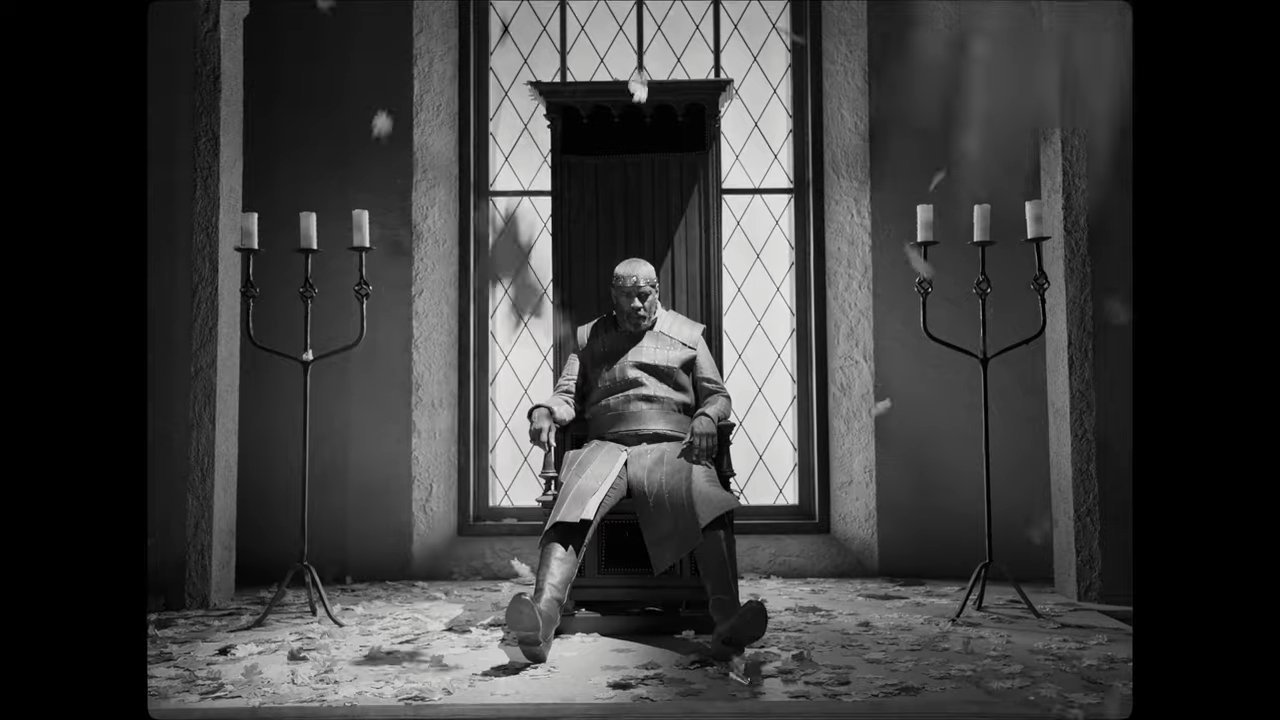 A1-S2The Captain’s view of MacbethA5-S9Malcolm’s view of MacbethA1-S2‘But all’s too weak for brave Macbeth’A5-S9‘dead butcher’A1-S2Macbeth’s ruthlessness as a warriorA2-S2Macbeth’s aguish after murdering DuncanA1-S2‘Till he unseamed him from the nave to th’ chops’A2-S2‘This is a sorry sight’A1-S3Macbeth’s reaction to the propheciesA4-S1Macbeth’s reaction to the apparitionsA1-S3‘rapt withal’A4-S1‘The crown does sear mine eyeballs’A1-S3Macbeth’s conflicting emotions about DuncanA1-S7Macbeth’s indecision about the murderA1-S3‘Whose horrid image doth unfix my hair’A1-S7‘He’s here in double trust’A1-S5Lady Macbeth’s ‘fear’ about MacbethA4-S3Macbeth’s ruthlessness in killing Macduff’s familyA1-S5‘It is too full ‘o’ th’ milk of human kindness’A4-S3‘hell-kite’A1-S7Macbeth’s view of Duncan’s kingshipA4-S3Macduff’s view of Macbeth’s kingshipA1-S7‘hath been so clear in his great office’A4-S3‘untitled tyrant bloody-sceptred’A2-S2Lady Macbeth’s authority and determinationA5-S1Lady Macbeth’s fragilityA2-S2‘Give me the daggers’A5-S1‘She has a light by her continually’A3-S4Macbeth’s irrational behaviourA3-S4Lady Macbeth’s decisivenessA3-S4‘never shake thy gory locks at me’A3-S4‘Sit, worthy friends; my lord is often thus’